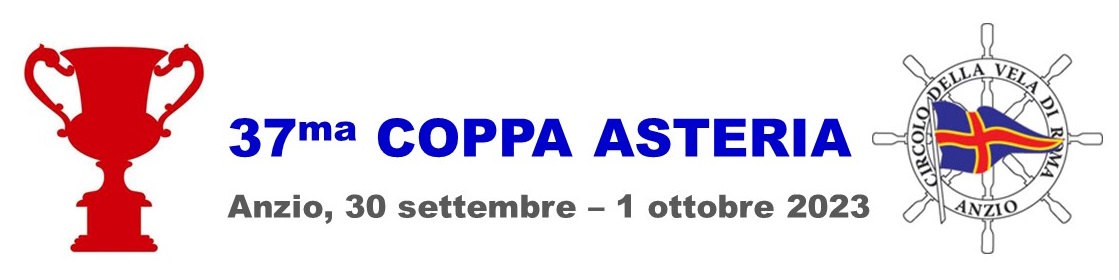 SEZIONE INFORMATIVASEZIONE A - INFORMATIVE VIA TELEFONO CELLULAREAutorizzo il Comitato Organizzatore ad inviarmi messaggi WhatsApp, ai numeri da me incati nella presente domanda  iscrizione, con contenuto prettamente informativo riguardo a questo evento. Per esercitare il ritto  recesso dal servizio invierò comunicazione alla segreteria  regata. Do il consenso                Nego il consensoSEZIONE B - INFORMATIVE VIA E-MAILAutorizzo il Comitato Organizzatore ad inviarmi delle e-mail, all’indirizzo da me indicato nella presente domanda di iscrizione, riguardo a questo evento. Per esercitare il diritto di recesso dal servizio invierò comunicazione alla segreteria di regata. Do il consenso                Nego il consensoIn qualità di armatore/rappresentante dell’armatore del suddetto yacht rilascio il “nulla osta” per l’utilizzazione, sia attuata dai Circoli Organizzatori, sia dagli Sponsor, delle immagini personali, di quella dei componenti dell’equipaggio e della barca che eventualmente fossero riprese, con qualsiasi mezzo tecnico, in occasione delle regate oggetto del presente modulo di iscrizione. Lo scrivente quindi dichiara per sé e per gli aventi causa che né ora, né in futuro pretenderà compensi o risarcimenti di qualsiasi genere per l’uso di tali immagini.Ai sensi dell’art. 1341 del C.C. dichiaro di aver letto con molta attenzione quanto sopra e confermo la mia autorizzazione all’uso delle immagini di cui si parla.Dichiaro di sottopormi al Regolamento di Regata World Sailing in vigore, alle Istruzioni e al Bando di Regata. Dichiaro altresì che la mia imbarcazione è dotata di tutte le dotazioni di sicurezza previste dalle WS Off Shore Special Regulations ultima versione,  3 Monoscafi. Sono a conoscenza della Regola fondamentale 3 del Regolamento di Regata World Sailing: "La responsabilità della decisione di una barca di partecipare ad una prova o di rimanere in regata è solo sua".A seguito della domanda di iscrizione alla regata io sottoscritto dichiaro esplicitamente di assumere qualsiasi responsabilità per danni causati a persone o a cose di terzi, a me stesso o alle mie cose, sia in terra che in acqua in conseguenza della partecipazione al campionato, sollevando da ogni responsabilità i Circoli Organizzatori e tutti coloro che concorrono nell'organizzazione sotto qualsiasi titolo. Data ___ / ____ / ______	Firma Armatore o Rappresentante___________________________DATI ARMATOREDATI ARMATOREDATI ARMATORENome e CognomeTelefono/CellulareE-mailIndirizzo (via, piazza…. Città, CAP)Indirizzo (via, piazza…. Città, CAP)Indirizzo (via, piazza…. Città, CAP)Eventuale secondo cellulare da utilizzare per gli avvisi tramite SMSEventuale secondo cellulare da utilizzare per gli avvisi tramite SMSEventuale secondo cellulare da utilizzare per gli avvisi tramite SMSRESPONSABILE IMBARCAZIONE (se verso dall’Armatore)RESPONSABILE IMBARCAZIONE (se verso dall’Armatore)RESPONSABILE IMBARCAZIONE (se verso dall’Armatore)Nome e CognomeTelefono/CellulareE-mailDATI IMBARCAZIONEDATI IMBARCAZIONEDATI IMBARCAZIONENomeCantiereModello /Anno Numero VelicoTargaColore ScafoPubblicità Esposta (se SI incare il marchio)Pubblicità Esposta (se SI incare il marchio)Porto  stazionamentoRAGGRUPPAMENTO (barrare quello di appartenenza)RAGGRUPPAMENTO (barrare quello di appartenenza)RAGGRUPPAMENTO (barrare quello di appartenenza)RAGGRUPPAMENTO (barrare quello di appartenenza)RAGGRUPPAMENTO (barrare quello di appartenenza)RAGGRUPPAMENTO (barrare quello di appartenenza)RegataCrocieraORC GPH:IRC BSF:Per due  IOR Classic                                       LISTA COMPONENTI DELL’EQUIPAGGIO                                     LISTA COMPONENTI DELL’EQUIPAGGIO                                     LISTA COMPONENTI DELL’EQUIPAGGIOCOGNOME E NOMESolo per ORCPeso in Kg.N° Tessera FIV1.2.3.4.5.6.7.8.9.10.11.12.